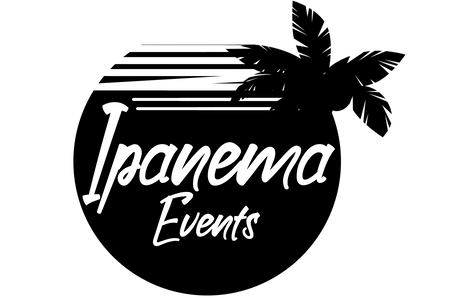 Ipanema Events Churrasco Menu	Brazilian BBQEspetinho - Brazilian Kebabs Vegetarian (courgette, mixed pepper, onion, cherry tomato)Halloumi Chicken Wings Beef/mixed pepper & onionServed with:Freshly cut potato & cassava chips Homemade Garlic BreadSaladVinaigrette Brazilian FarofaStarterGrilled corn on the cob withChilli sauce/garlic mayonnaise Dessert (Additional £4 per guest)Churros served with dulce de leite or chocolate sauce